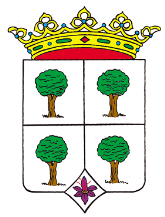    AYUNTAMIENTO ALBOREANOMBRE: ………………………PRIMER APELLIDO: ……………………SEGUNDO APELLIDO: ………………….Nacido/a el día …….. de ………………. de ………. en …………….…………………, provisto del D.N.I. / N.I.E. número ……………….., con nivel de estudios …..……….. y teléfono de contacto número……………………. Por medio del presente, 			       SOLICITA:	Ser empadronado en el Padrón Municipal de Habitantes de Alborea, concretamente en la calle ……………………………., número ………, que es donde resido actualmente. 	Cambio de domicilio de Habitantes de Alborea, concretamente en la calle ………………………..…………………………., nº……., de Alborea.Manifiesto que actualmente estoy empadronado en el Municipio de …………………………………………..Así mismo declaro bajo mi responsabilidad que los datos aquí señalados son ciertos.Alborea, a ……… de ………………… de 20…..
FirmaILMO. SR. ALCALDE-PRESIDENTE DEL EXCMO. AYUNTAMIENTO DE ALBOREA (ALBACETE).